RIWAYAT HIDUPRosani Abdullah, lahir di Pabbaresseng tanggal 2 Juni 1972 anak pertama dari 6 bersaudara, pasangan bapak Abdullah dan Rahmatiah. Penulis memulai jenjang pendidikan pada tahun 1981 di SD Negeri 66 Dangkang Kecamatan Bua Kabupaten Luwu dan 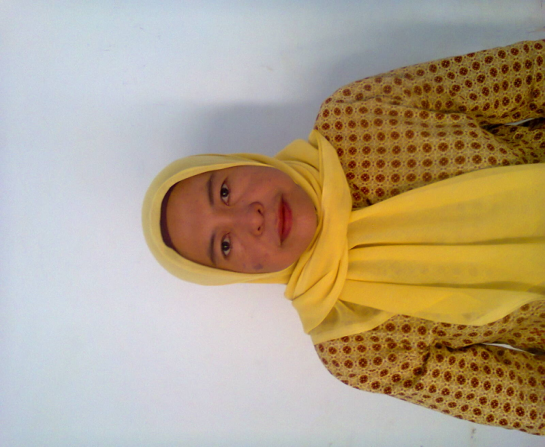 tamat tahun 1987. Pada tahun yang sama melanjutkan pendidikan ke SLTP Negeri Bua dan tamat tahun 1990, kemudian melanjutkan pendidikan di SMA Muhammadiyah Palopo dan tamat tahun 1994. Kemudian pada tahun 2003 melanjutkan pendidikan DII PGTK di Universitas Muhammadiyah Makassar dan selesai tahun 2005. Pada tahun 2010 diterima sebagai mahasiswa Prodi PGPAUD Strata Satu (SI) Fakultas Ilmu Pendidikan Universitas Negeri Makassar dan selesai pada tahun 2013. 